III. Traducciones:Tarea: Leer, Lucas 24:13-35,44, Deuteronomio 18:20-22, 2 Pedro 3:16. ¿Qué dicen estos versículos acerca de la fiabilidad de la Biblia?Programa de «Cómo estudiar la Biblia»:Sección Uno: Las primeras cosas¿Qué es la Biblia y es ella confiable?El método de estudio inductivoSección Dos: Anatomía de la BibliaEstudiando el Antiguo y Nuevo TestamentoGénero I: Narrativas e HistoriasGénero II: Escritos poéticos y sapiencialesGénero III: Evangelios/Epístolas y Literatura Profética/ApocalípticaSección Tres: Herramientas InterpretativasPropósito y ContextoEstructura y ParalelosConectoresRepeticiónUso de comentarios y otros recursosEstudiando pasajes difíciles y pasajes familiaresPrimera edición en español: 2019Copyright © 2019 por 9Marks para esta versión españolaSeminarios Básicos—Cómo estudiar la Biblia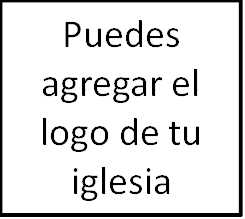 Clase 1:  ¿Qué es la Biblia y es ella confiable?«Esfuérzate por presentarte a Dios aprobado, como obrero que no tiene nada de qué avergonzarse y que interpreta rectamente la palabra de Dios». (2 Timoteo 2:15)¿Qué es la Biblia? ¿Qué dice la Biblia de sí misma?Salmo 12:6: «Las palabras del Señor son puras, son como la plata refinada, siete veces purificada en el crisol».Salmo 18:30: «la palabra del Señor es intachable. Escudo es Dios a los que en Él se refugian».Salmo 119:89: «Tu palabra, Señor, es eterna, y está firme en los cielos».Mateo 4:4: «…Escrito está: ‘No solo de pan vive el hombre, sino de toda palabra que sale de la boca de Dios’». (Mt. 4:4.).Juan 10:35: «…La Escritura no puede ser quebrantada».B. Inspiración:Argumento para el Antiguo TestamentoArgumento para el Nuevo TestamentoNuestra propia experiencia¿Es nuestra copia de la Biblia confiable?Tres pruebas de fiabilidadEl Antiguo TestamentoEl Nuevo Testamento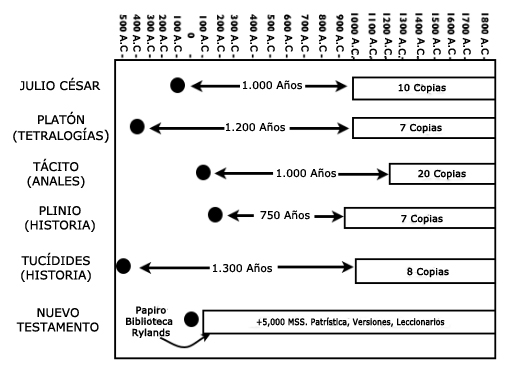 